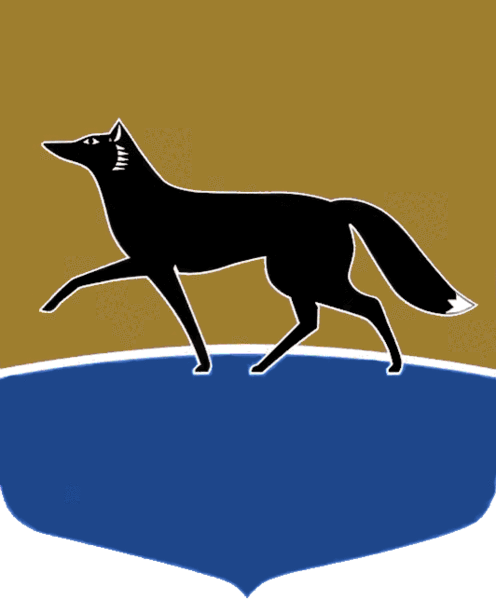 Принято на заседании Думы 25 февраля 2022 года№ 84-VII ДГО дополнительных мерах социальной поддержки за счёт средств местного бюджетаВ соответствии с частью 5 статьи 20 Федерального закона от 06.10.2003 № 131-ФЗ «Об общих принципах организации местного самоуправления 
в Российской Федерации», подпунктом 48 пункта 2 статьи 31 Устава муниципального образования городской округ Сургут Ханты-Мансийского автономного округа – Югры Дума города РЕШИЛА:1.  Установить в 2022 году за счёт средств местного бюджета дополнительные меры социальной поддержки гражданам, фактически проживающим по адресу: дом 10, улица Привокзальная, город Сургут, 
на дату возникновения пожара, произошедшего 12.02.2022, жилые помещения которых пострадали от пожара, в виде единовременной выплаты 
в следующих размерах:2.  Администрации города разработать порядок предоставления дополнительной меры социальной поддержки, предусмотренной частью 1 настоящего решения, и обеспечить её финансирование в пределах бюджетных ассигнований, утверждённых в бюджете городского округа Сургут.3.  Контроль за выполнением настоящего решения возложить 
на Председателя Думы города, председателя постоянного комитета 
Думы города по бюджету, налогам, финансам и имуществу Слепова М.Н.№ п/пВид причинённого ущербаРазмер единовременной выплаты 
на одно жилое помещение, тыс. руб.1.Повреждение жилого помещения, балкона (лоджии) в результате пожара 150,002.Повреждение жилого помещения, балкона (лоджии) вследствие тушения пожара50,003.Повреждение балкона (лоджии) вследствие воздействия высоких температур от пожара10,00Председатель Думы города_______________ М.Н. Слепов«02» марта 2022 г.Глава города_______________ А.С. Филатов«02» марта 2022 г.